	            Утверждаю:                                                                                           Директор МБОУ «СОШ№3»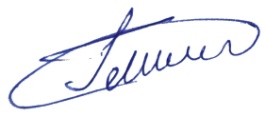 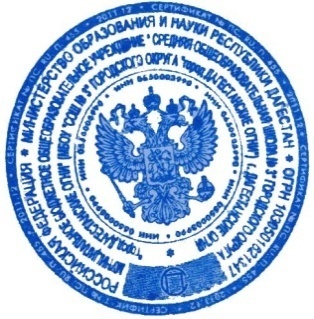 Халибекова М.А.                                         приложение 1 к приказу №43 от 03.08.2020г.                                      . Распределение функциональных обязанностей  администрации МБОУ «СОШ№3»на  2020-2021уч.г.№Ф.И.О.Документация Курирование предметов 1Халибекова Мелекниса Абдулкадыровна 1.Сдача ОШ,РИК -832.тарификация 3.совещание при директоре 4.Проведение педсовета 5.Протоколы стимулирующей части 6.Учебно-воспитательный план 7.Должностные инструкции 8.Журналы по ТБ  физической культуры,технологии,физики,информатики1.Родные языки,2.Дагестанская литература 3.КТНД4.Английский язык  5.Русский язык и литература 2Гаджиева Альбина Каалутдинова 1.Табель на заработную плату 2.Журналы  5-11 классов 3.Совещание при  зам.по УВР4.Журнал замещенных уроков 5.Протоколы метод. объединений 6.Протоколы родительских собраний ЕГЭ и ОГЭ 7.База данных одаренных детей8.Журналы элективных курсов и индивидуальных занятий 9.Документация по итоговой аттестации обучающихся .10Расписание уроко,элективных курсов и индивидуальных занятий 11.Календарно-тематическое планирование учителей-предметников12.Внутришкольный контроль13.Протоколы экзаменов14.Работа с молодыми специалистами 1.Математика 2.Физика 3.Химия4.Информатика 5.Школьный компонент  7.Биология 8.География 9.ОБЖ3Асланбеков  Анвар Идаятович 1.Табель на заработную плату 2.Журналы  1-4 классов 3.Совещание при  зам.по УВР4.Журнал замещенных уроков 5.Протоколы метод. объединений 6.Протоколы родительских собраний 7.База данных одаренных детей8.Журналы элективных курсов и индивидуальных занятий 9.Документация по итоговой аттестации обучающихся  4 классов.10.Расписание уроков,элективных курсов и индивидуальных занятий 11.Календарно-тематическое планирование учителей-предметников12.Внутришкольный контроль13. ВПР14.Работа с молодыми специалистами1.Все учебные предметы в  начальных  классах.2.Логопед 3.ОРКСЭ4Магомедова  Наида Демировна 1.Расписание работы кружков 2.Организация и контроль дежурства обучающихся по школе 3.Контроль за состоянием дневников 2-11 классы4.Организация работы с  портфолио  учащихся5.Протоколы совещаний при зам.по ВР6.Внутришкольный  контроль7.Организация и контроль дежурства учителей по школе и администрации школы.8.Мониторинг воспитательной работы в течении года1.История 2.Обществознание3.Социальный-педагог4.Педагог -психолог 5.Старшие вожатые 6.Библиотека 7.Физическая культура 8.Кружковая деятельность 9.Музыка10.Русский язык и литература